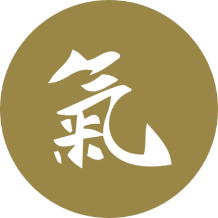 Connaître les fondements théoriques de la MTC :Comment est née la Médecine Traditionnelle Chinoise et comment s’est-elle transmise à travers le temps ?Quelle est la différence fondamentale entre la MTC et la Médecine Occidentale ?Pourquoi, de nos jours encore, trouve-t-on plusieurs interprétations ?Comprendre le principe Yin Yang :Expliquez le symbole Yin YangDonnez 3 exemples de couple Yin YangLa lombalgie, la peau pâle et les extrémités froides sont des signes Yin ou Yang ?Une personne qui a les pommettes rouges, parle fort et a pris un coup de soleil a-t-elle un déficit de Yin ou un Excès de Yang ?Connaître les notions de base des 5 Eléments :Quel mouvement (élément) est en relation avec l’odorat?Citez chaque couleur en relation avec les cinq Eléments de la MTC.  Quels sont les méridiens de l’élément Feu ?  Lesquels sont Yin et lesquels sont Yang ?Pourquoi l’élément Bois est il lié à la saison du printemps ?A quel élément et quel organe correspondent les émotions, (ou attitude) suivantes : Le chagrin - La joie - L’inquiétude – La panique.Qu’avez-vous retenu de l’élément Eau ?Quelles sont les phases du déroulement du temps (sur une année)? Utiliser les couleurs.Expliquez brièvement la loi d’engendrement des cinq éléments.Connaître le trajet des Méridiens :Quel est le méridien qui démarre au milieu du bord inférieur de l’œil, arête inférieure de l’orbite et redescend verticalement en direction de la commissure des lèvres et se termine à l’angle unguéal externe de 2ème orteil ?Citez un point du méridien du Rein et précisez sa localisation.Comprendre le principe de l’Horloge Circadienne :Aujourd’hui il est 17h12, quelle est l’heure solaire ? Que se passe-t-il à 18h en Heure solaire dans notre corps?Zahid, 7 ans, allergique aux acariens se réveille systématiquement à 5h du matin en hiver. Comment pouvez vous l’expliquer ?Comprendre les grands principes du ShiatsuQuels sont les principes fondamentaux de la pratique du Shiatsu ?Quelles sont les précautions et les contre-indications au shiatsu ?Décrivez en quelques lignes votre relation au toucher, dans votre pratique Shiatsu mais aussi d’une façon générale, dans votre vie.En combien de temps environ avez-vous réalisé cette évaluation (surlignez)? moins d’une heure		plus d’une heure		plus de 2 heures	plus de 3hAvec vos supports de cours ?	 Oui 		Non A votre avis maitrisez-vous ces compétences ? (oui très bien/ en gros oui/ pas trop/ pas du tout)Connaître les fondements théoriques de la MTC :Comprendre le principe Yin Yang :Connaître les notions de base des 5 Eléments :Connaître le trajet des Méridiens :Comprendre le principe de l’Horloge Circadienne :Comprendre les grands principes du Shiatsu :